Агентский договор26.06.2023г.								     Глухих Дмитрий Петрович дата рождения 18.12.1991. С.ВЕРХ-УБА ШЕМОНАИХИНСКОГО Р-НА ВОСТОЧНО-КАЗАХСТАНСКОЙ ОБЛ. КАЗАХСТАНА. Серия паспорта гражданина Российской Федерации 5011 номер 929251 выдан ОТДЕЛОМ УФМС РОССИИ ПО НОВОСИБИРСКОЙ ОБЛАСТИ В КАЛИНИНСКОМ Р-НЕ, Г. НОВОСИБИРСКА 10.01.2012г.  (далее – именуемый - Агент), с одной стороны и Макарова Елена Валериевна дата рождения 18.04.1986 ПОС.ШУЯ ПРИОНЕЖСКОГО Р-НА КАРЕЛЬСКОЙ АССР. Серия паспорта гражданина Российской Федерации 8604 номер 790523 выдан ОТДЕЛОМ ВНУТРЕННИХ ДЕЛ ПРИОНЕЖСКОГО РАЙОНА РЕСПУБЛИКИ КАРЕЛИЯ. 25.04.2006г.(далее – именуемый Представитель хоккеиста), с другой стороны, совместно именуемые стороны заключили настоящий договор о нижеследующем:                                                 1.Предмет договора:1.1 Хоккеист поручает, а Агент обязуется от имени и за счет Хоккеиста за вознаграждение совершать юридические и иные действия по трудоустройству Хоккеиста в лиги России, Белоруссии, Казахстана, Европы, США (далее именуемые Хоккейные клубы) совершать действия связанные с трудоустройством Хоккеиста в том числе: 1.1.1 Обеспечивать заключение трудовых договоров (контрактов) между Хоккеистом и Хоккейными клубами и совершение гражданско-правовых сделок с третьими лицами, связанных с трудоустройством Хоккеиста.1.1.2 Осуществлять контроль за процессом трудоустройства Хоккеиста в Хоккейные клубы, за надлежащим исполнение трудовых договоров (контрактов) и гражданско-правовых сделок третьими лицами.1.1.3 Обеспечить соблюдение интересов Хоккеиста при заключении и исполнении договоров (контрактов) , урегулировать споры ,отстаивать права и законные интересы Хоккеиста, обеспечивать представительство в спортивных дисциплинарных органах профессиональных лиг, спортивных федераций.                                                 2.Обязанности сторон:2.1 Обязанности Агента:2.1.1 Действовать разумно и добросовестно при исполнении обязательств настоящего договора;2.1.2  Сообщать по требованию Хоккеиста сведений о ходе исполнения обязательств настоящего договора.2.1.3 Представить Хоккеисту полную информацию о предложениях от хоккейных клубов.2.1.4 Агент обязан вести работу с Хоккеистом до заключения контракта с хоккейным клубом а так же на протяжении всего срока действия контракта.2.1.5 Исполнять иные обязанности, установленные настоящим договором и законодательством Российской Федерации.2.2 Обязанности Хоккеиста2.2.1 Передать Агенту в оговоренные с ним сроки всю информацию и сведенья, необходимые для исполнения настоящего договора.2.2.2 Исполнять все требования и пожелания Агента в рамках обеспечения выполнения Агентом обязательств по настоящему договору. 2.2.3 Выплатить Агенту вознаграждение в соответствии с условиями настоящего договора.                 3. Размер вознаграждения порядок и условия его выплаты:3.1 Стороны установили, что размер вознаграждения Агента по настоящему договору составляет 100 000 (сто тысяч) российских рублей.3.2 Выплата вознаграждения производиться в два этапа путем перечисления денежных средств на счет Агента 4276 4410 1667 7960(VISA) открытого в ПАО Сбербанк России. Первая часть в размере 50 000(пятьдесят тысяч) российских рублей оплачивается до 28.06.2023, вторая часть в размере 50 000(пятьдесят тысяч) российских рублей оплачивается после заключения контракта с хоккейным клубом в течении двух календарных дней.                                                  4. Дополнительные условия:       4.1 Срок действия настоящего договора до 01.05.20244.2 При неисполнении или ненадлежащем исполнении обязательств по настоящему договору, стороны несут ответственность в соответствии с действующим законодательством Российской Федерации.4.3 Все споры и разногласия между сторонами разрешаются на территории и в соответствии с законодательством Российской Федерации.4.4 Изменения и дополнения в настоящий договор могут быть внесены только в письменной форме.4.5 Настоящий договор составлен на русском языке в двух экземплярах, по одному для каждой из сторон.                                                   5. Подписи сторон:Представитель хоккеиста:Агент:Макарова Елена ВалериевнаГлухих Дмитрий ПетровичС обязанностями Игрокаознакомлен:С обязанностями Агентаознакомлен: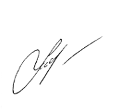 